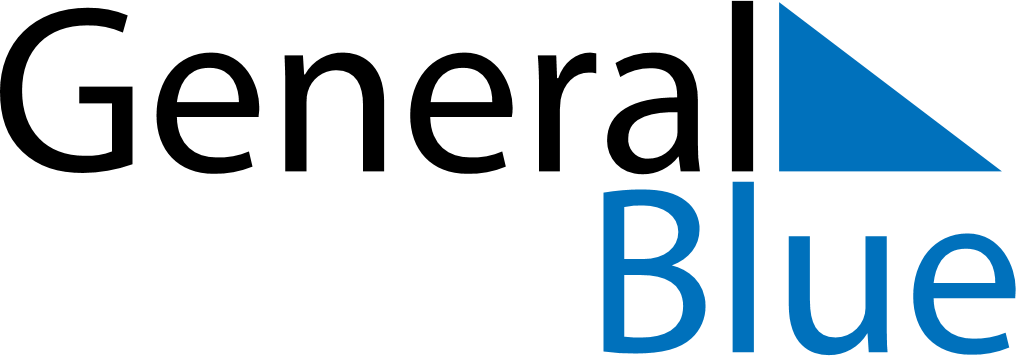 July 2024July 2024July 2024July 2024July 2024July 2024Dagda, LatviaDagda, LatviaDagda, LatviaDagda, LatviaDagda, LatviaDagda, LatviaSunday Monday Tuesday Wednesday Thursday Friday Saturday 1 2 3 4 5 6 Sunrise: 4:27 AM Sunset: 9:59 PM Daylight: 17 hours and 31 minutes. Sunrise: 4:28 AM Sunset: 9:59 PM Daylight: 17 hours and 30 minutes. Sunrise: 4:29 AM Sunset: 9:58 PM Daylight: 17 hours and 29 minutes. Sunrise: 4:30 AM Sunset: 9:58 PM Daylight: 17 hours and 27 minutes. Sunrise: 4:31 AM Sunset: 9:57 PM Daylight: 17 hours and 25 minutes. Sunrise: 4:32 AM Sunset: 9:56 PM Daylight: 17 hours and 23 minutes. 7 8 9 10 11 12 13 Sunrise: 4:33 AM Sunset: 9:55 PM Daylight: 17 hours and 21 minutes. Sunrise: 4:35 AM Sunset: 9:54 PM Daylight: 17 hours and 19 minutes. Sunrise: 4:36 AM Sunset: 9:53 PM Daylight: 17 hours and 17 minutes. Sunrise: 4:37 AM Sunset: 9:53 PM Daylight: 17 hours and 15 minutes. Sunrise: 4:38 AM Sunset: 9:51 PM Daylight: 17 hours and 13 minutes. Sunrise: 4:40 AM Sunset: 9:50 PM Daylight: 17 hours and 10 minutes. Sunrise: 4:41 AM Sunset: 9:49 PM Daylight: 17 hours and 8 minutes. 14 15 16 17 18 19 20 Sunrise: 4:43 AM Sunset: 9:48 PM Daylight: 17 hours and 5 minutes. Sunrise: 4:44 AM Sunset: 9:47 PM Daylight: 17 hours and 2 minutes. Sunrise: 4:46 AM Sunset: 9:45 PM Daylight: 16 hours and 59 minutes. Sunrise: 4:47 AM Sunset: 9:44 PM Daylight: 16 hours and 56 minutes. Sunrise: 4:49 AM Sunset: 9:43 PM Daylight: 16 hours and 53 minutes. Sunrise: 4:50 AM Sunset: 9:41 PM Daylight: 16 hours and 50 minutes. Sunrise: 4:52 AM Sunset: 9:40 PM Daylight: 16 hours and 47 minutes. 21 22 23 24 25 26 27 Sunrise: 4:54 AM Sunset: 9:38 PM Daylight: 16 hours and 44 minutes. Sunrise: 4:55 AM Sunset: 9:36 PM Daylight: 16 hours and 41 minutes. Sunrise: 4:57 AM Sunset: 9:35 PM Daylight: 16 hours and 37 minutes. Sunrise: 4:59 AM Sunset: 9:33 PM Daylight: 16 hours and 34 minutes. Sunrise: 5:00 AM Sunset: 9:31 PM Daylight: 16 hours and 30 minutes. Sunrise: 5:02 AM Sunset: 9:30 PM Daylight: 16 hours and 27 minutes. Sunrise: 5:04 AM Sunset: 9:28 PM Daylight: 16 hours and 23 minutes. 28 29 30 31 Sunrise: 5:06 AM Sunset: 9:26 PM Daylight: 16 hours and 20 minutes. Sunrise: 5:08 AM Sunset: 9:24 PM Daylight: 16 hours and 16 minutes. Sunrise: 5:10 AM Sunset: 9:22 PM Daylight: 16 hours and 12 minutes. Sunrise: 5:11 AM Sunset: 9:20 PM Daylight: 16 hours and 8 minutes. 